ЧАСТЬ – автоматизация звука [Ш] на уровне словаЦель: автоматизация звука [Ш] на уровне слова.ЧАСТЬ – автоматизация звука [Ш] на уровне словаЦель: автоматизация звука [Ш] на уровне слова.1 страница - Титульный лист1 страница - Титульный лист2 страница – Оглавление 2 страница – Оглавление Здесь педагог может выбрать нужное задание из предложенных сюжетов для реализации поставленной цели.3 страница – Поезд Шуши и чудесный мешок3 страница – Поезд Шуши и чудесный мешок*Змейка Шуша и лошадка с мишкой решили прокатить предметы на поезде. Есть правило: в первом вагончике «поедут» картинки, состоящие из одного слога, во втором – из двух слогов, в третий нужно отправить трехсложные картинки. В поезд не должны попасть слова, в которых нет звука [Ш]. Такие картинки попадут в красный вагон, который останется на станции.*Помоги друзьям заполнить вагончики поезда Шуши: стилусом перетащи картинки из мешка в вагончики поезда. Следи за слоговым составом слова, соблюдая условие! Все слова без звука [Ш] оставь на станции в красном вагончике.*Следи за произношением звука [Ш] в словах.*Вспомни по три картинки, которые ты уже разместил в каждом из вагончиков.Задачи:автоматизация звука [Ш] в словах;совершенствование навыка звукового анализа;закрепление умения делить слова на слоги на основе выделения контура гласных;тренинг кратковременной зрительной памяти.развитие зрительно-моторной координации.Выдвижная область - мальчик с книгой: здесь сформулирована проблемная ситуация и предложено задание, которое педагог озвучивает ребенку;4 страница – Шура с подарками идет в гости4 страница – Шура с подарками идет в гости*Коза Шура идет в гости к змейке Шуше. Несет с собой в корзинке подарки. Змейка встречает гостью на крыше домика.*Посмотри подарки Шуры: вытаскивай их стилусом по одному из корзинки. Размещай над звездочкой. Назови подарок, определи позицию звука [Ш] в слове. Отметь синим кругом в окошке – звуковой линеечке, где спрятался звук в названии. Спрячь стилусом подарок за облачком. Внимай следующий.*Вспомни и назови живые подарки.*Вспомни и перечисли подарки неживые.Задачи:автоматизация звука [Ш] в словах;закрепление навыков звукового анализа;тренинг кратковременной зрительной памяти;Выдвижная область - девочка с книгой: здесь сформулирована проблемная ситуация и предложено задание, которое педагог озвучивает ребенку.5 страница – Игра ходилка «На старт, внимание, марш» 5 страница – Игра ходилка «На старт, внимание, марш» *Поиграем? Шуша ждет нас у финиша. Кто быстрее до нее доберется? *Выбери себе фишку (разноцветные шарики в левом нижнем углу слайда). Нажми на кубик и узнай, сколько «шагов» ты можешь сделать.*Передвигай свою фишку, называй все картинки по пути.*Остановишься на звуковой линеечке, придумай и назови слово со звуком [Ш] в заданной позиции.Задачи:автоматизация звука [Ш] в словах;закрепление навыков звукового анализа;активизация умения подбирать слова на заданный звук с учетом его позиции в слове;закрепление зрительного образа цифр (от 1 до 6) и активизация последовательности числового ряда. Выдвижные области:девочка с карандашом: здесь сформулирована проблемная ситуация и предложено задание, которое педагог озвучивает ребенку;стрелка красная на старте;стрелка зеленая у финиша.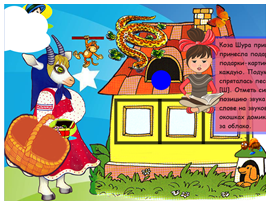 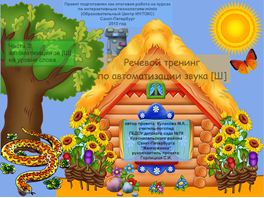 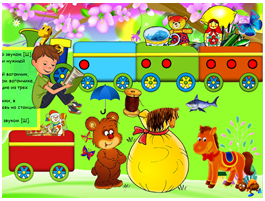 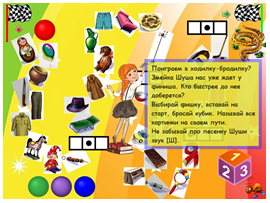 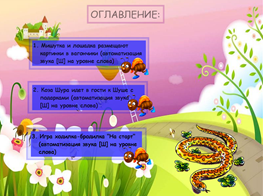 